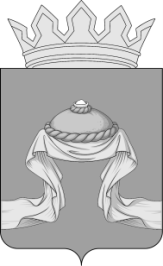 Администрация Назаровского районаКрасноярского краяПОСТАНОВЛЕНИЕ«23» 12 2021                                    г. Назарово                                       № 398-пО признании утратившим силу постановления администрации Назаровского района от 13.05.2019 № 116-п «Об утверждении Административного регламента осуществления муниципального земельного контроля на территории Назаровского района Красноярского края» На основании Федерального закона от 06.10.2003 № 131-ФЗ «Об общих принципах организации местного самоуправления в Российской Федерации», Федерального закона от 31.07.2020 № 248-ФЗ «О государственном контроле (надзоре) и муниципальном контроле в Российской Федерации», решения Назаровского районного Совета депутатов от 29.09.2021 № ВЧ-67                          «Об утверждении Положения о муниципальном земельном контроле в границах Назаровского района Красноярского края», руководствуясь статьями 15, 19 Устава Назаровского муниципального района Красноярского края, ПОСТАНОВЛЯЮ:1. Признать утратившим силу постановление администрации Назаровского района от 13.05.2019 № 116-п «Об утверждении Административного регламента осуществления муниципального земельного контроля на территории Назаровского района Красноярского края». 2. Отделу организационной работы и документационного обеспечения администрации Назаровского района (Любавина) разместить постановление на официальном сайте Назаровского муниципального района Красноярского края в информационно-телекоммуникационной сети «Интернет».	3. Контроль за выполнением постановления возложить на заместителя главы района по сельскому хозяйству и земельным отношениям (Алеевский).4. Постановление вступает в силу с 1 января 2022 года и подлежит официальному опубликованию в газете «Советское Причулымье».Исполняющий полномочия главы района, заместитель главы района, руководитель финансового управления администрации района					    Н.Ю. Мельничук